Assignment 4  - Learner Challenge Take 2Blow are the screen shot & link to both of my answers linked for engaging students with technology:Ontario Extend Learner Challenge Bank (padlet.com)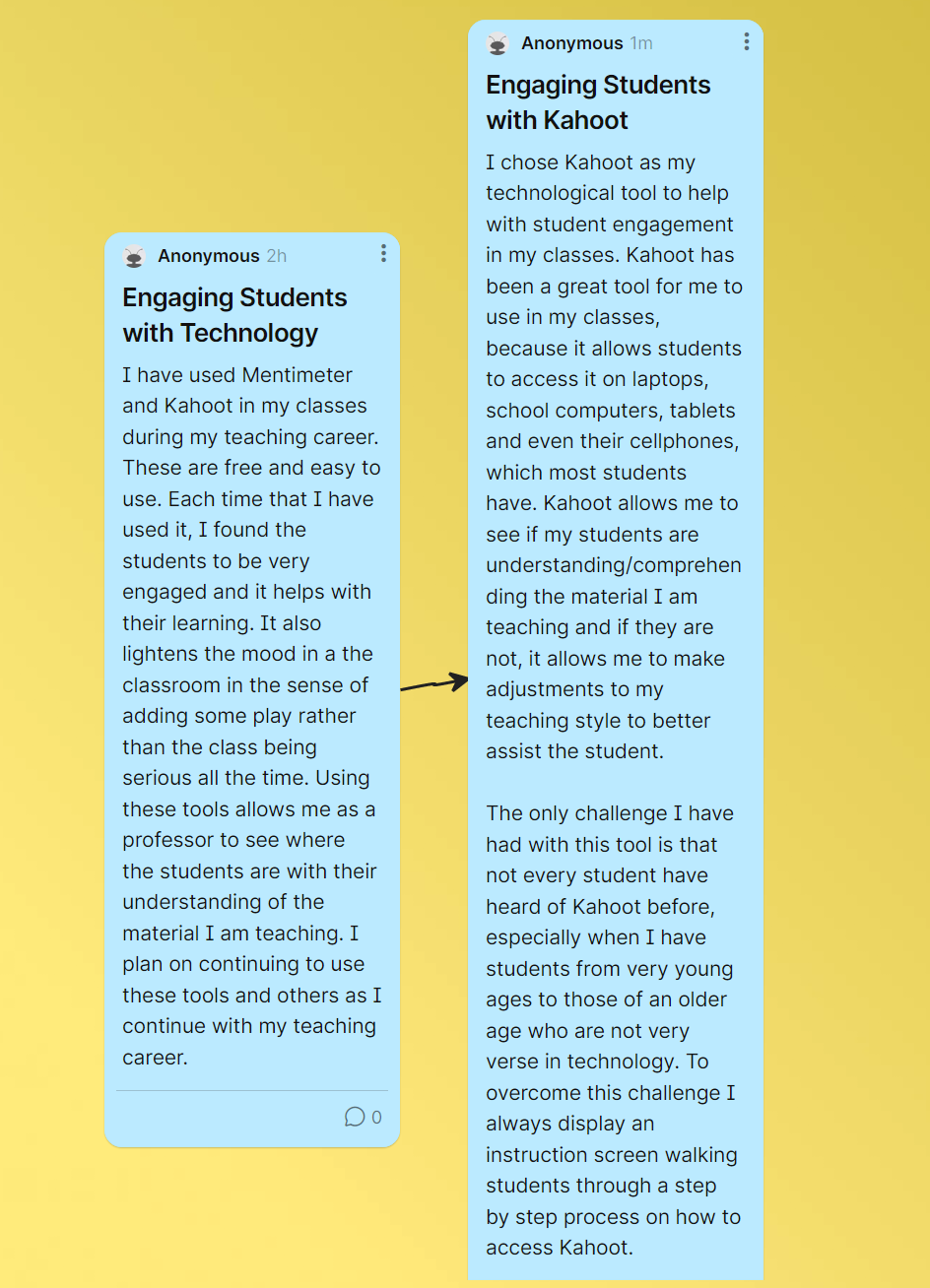 